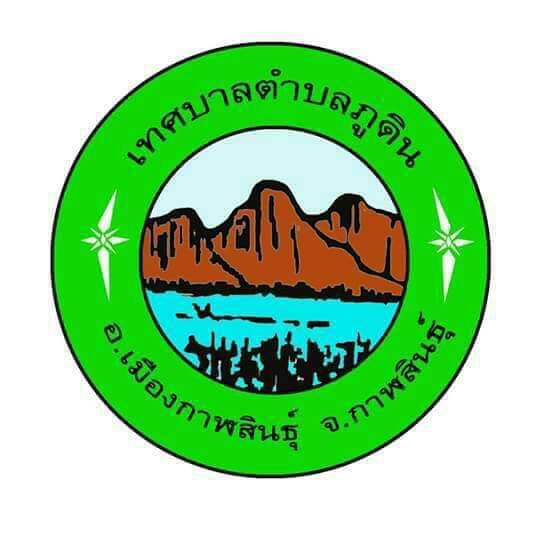             การประชุมสภาเทศบาลตำบลภูดิน สมัยสามัญ สมัยที่ 3 ประจำปี2564      วันที่ 29 เดือนตุลาคม  2564  ณ ห้องประชุมเทศบาลภูดิน		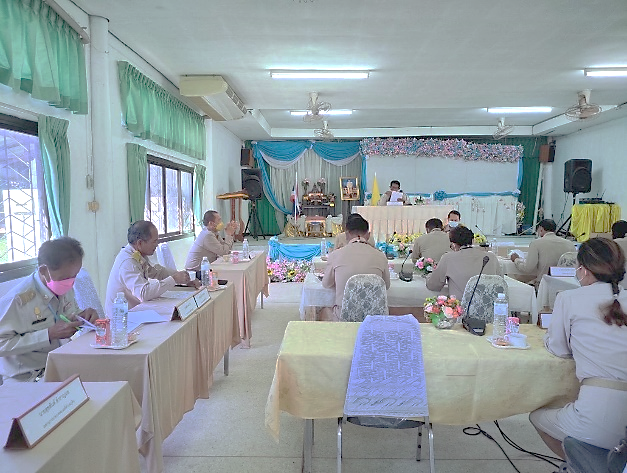 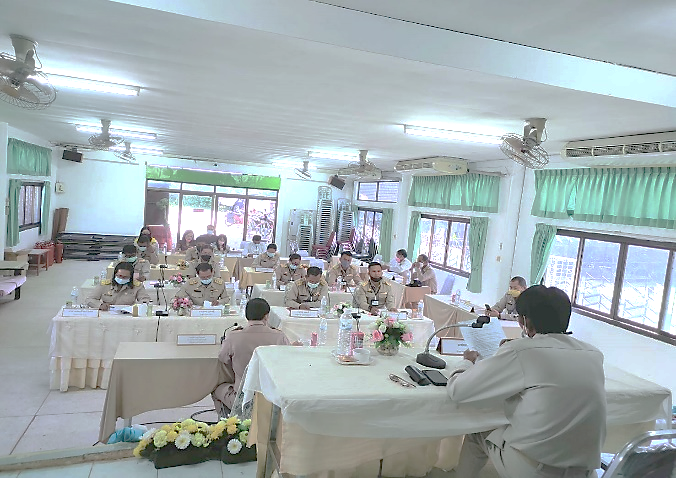 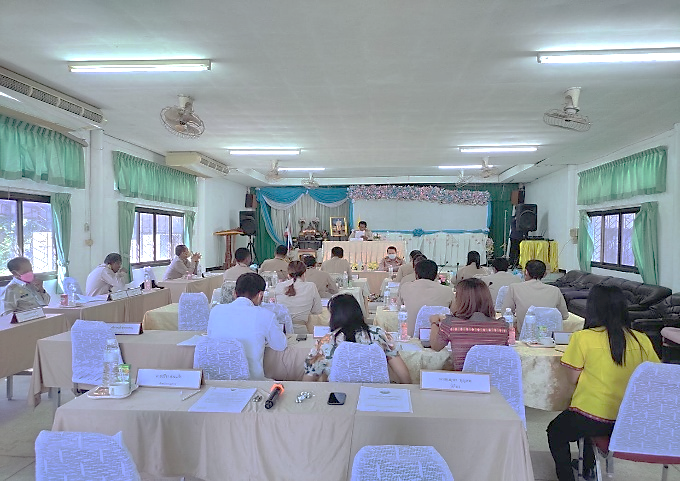 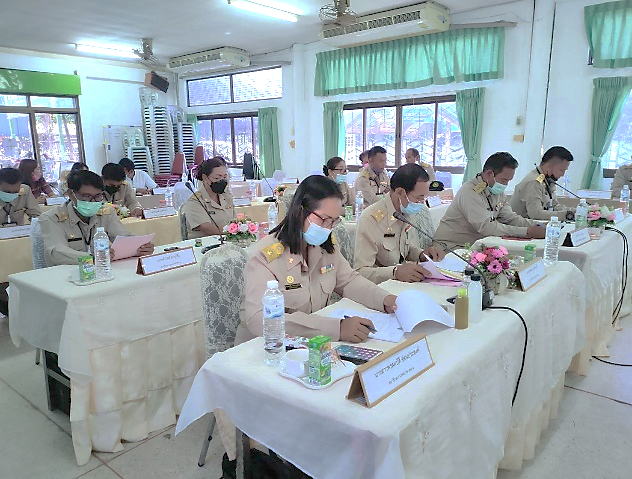 